УПРАВЛЕНИЕ ФЕДЕРАЛЬНОЙ  СЛУЖБЫ ГОСУДАРСТВЕННОЙ  РЕГИСТРАЦИИ, КАДАСТРА И КАРТОГРАФИИ (РОСРЕЕСТР)  ПО ЧЕЛЯБИНСКОЙ ОБЛАСТИ 							454048 г. Челябинск, ул. Елькина, 85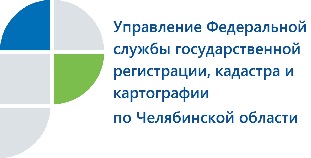 24.04.2018Нарушение южноуральцами земельных законов не осталось безнаказаннымУправление Федеральной службы государственной регистрации, кадастра и картографии по Челябинской области информирует об итогах осуществления государственного земельного надзора в первом квартале 2018 года.За три месяца текущего года Управлением Росреестра по Челябинской области проведено 1997 проверок соблюдения требований земельного законодательства, использования и охраны земель, из них 1199 -   запланированных  проверок, 798 – внеплановых. Как показывают материалы проведенных государственными инспекторами по использованию и охране земель проверочных мероприятий, многие южноуральцы по незнанию или осознанно продолжают нарушать законы о земле. В целом на территории региона за первый квартал 2018 года было выявлено 1093 нарушения, что на 23 % больше по сравнению с аналогичным периодом 2017 года (831 нарушение). В текущем году имеет место увеличение на 37 % общей суммы наложенных штрафов, которая составила 2273500 рублей.В течение указанного периода госземинспекторами выдано 935 предписаний об устранении нарушений земельного законодательства. В отношении лиц, не выполнивших такие предписания, составлен 61 протокол, которые были направлены для рассмотрения мировым судьям. По решению судов привлечено к ответственности 43 нарушителя.Наиболее распространенным нарушением действующего законодательства, которое допускают южноуральские землевладельцы, является использование земельного участка без оформленных в установленном порядке правоустанавливающих документов на землю, как этого требует Земельный кодекс  Российской Федерации (ст.25,26).Пресс-служба Управления Росреестрапо Челябинской областител. 8 (351) 237-27-10  			E-m: pressafrs74@chel.surnet.ruhttps://vk.com/rosreestr_chel